Maistrova ulica 10, 1000 Ljubljana	T: 01 369 59 00                              javni poziv 2021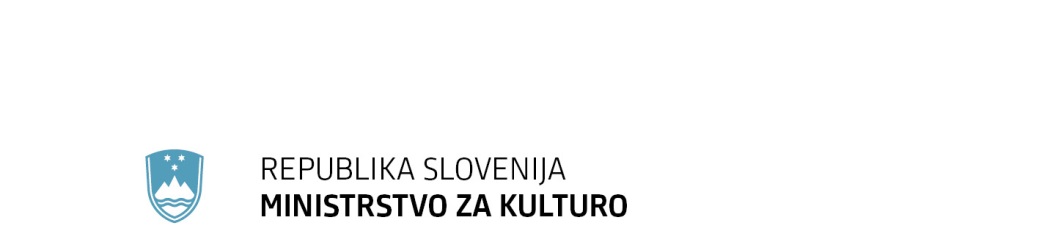 	F: 01 369 59 01                              prijavni obrazec	E: gp.mk@gov.si                           JP-PAR-2021	www.mk.gov.si                              PRIJAVNI OBRAZECPolni naziv (ime, priimek) PRIJAVITELJA:Naslov (sedež):Davčna številka:Vrsta prijavitelja (označite): Lastnik               	 Solastnik                             Drugo (pojasnite spodaj)Prijavitelj je (označite): investitor vzdrževanja in obnove objekta:fizična oseba, ki obnavlja stavbo znotraj registrirane naselbinske dediščine, z namenom zagotovitve stanovanja za lastne potrebe investitor vzdrževanja in obnove objekta:oseba, ki obnavlja stavbo znotraj registrirane naselbinske dediščine, z namenom zagotovitve prostorov za opravljanje dejavnosti, ki so v javnem interesu investitor  ureditve ali obnove javne površineoseba, ki izvaja poseg ureditve ali prenove javnih površin na območjih naselbinske ali vrtnoarhitekturne dediščine Odgovorna oseba (in funkcija):Telefon, mobilni telefon:Elektronska pošta:Kontaktna oseba (ime, priimek, telefon, elektronska pošta):Polni naziv IZVAJALCA ARHEOLOŠKE RAZISKAVE: Naslov (sedež) izvajalca:Odgovorna oseba izvajalca:Davčna številka izvajalca:Transakcijski račun in ekspozitura izvajalca:Telefon, mobilni telefon izvajalca:Elektronska pošta izvajalca:Datum:Podpis odgovorne osebe (in žig):